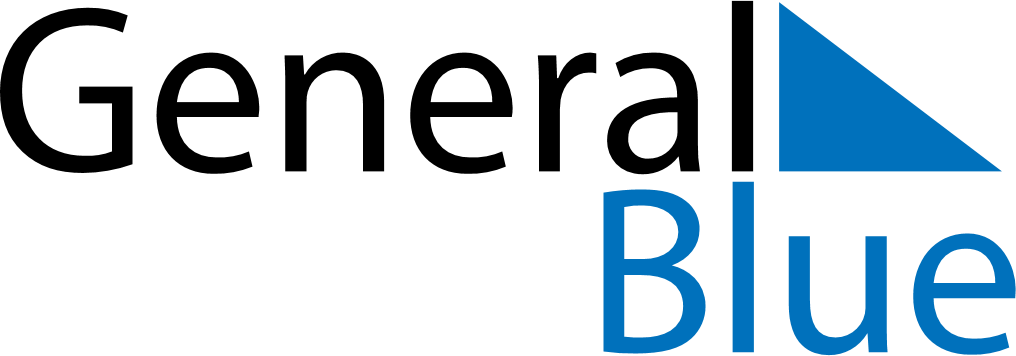 Weekly CalendarJuly 18, 2021 - July 24, 2021Weekly CalendarJuly 18, 2021 - July 24, 2021Weekly CalendarJuly 18, 2021 - July 24, 2021Weekly CalendarJuly 18, 2021 - July 24, 2021Weekly CalendarJuly 18, 2021 - July 24, 2021Weekly CalendarJuly 18, 2021 - July 24, 2021SUNDAYJul 18MONDAYJul 19TUESDAYJul 20WEDNESDAYJul 21THURSDAYJul 22FRIDAYJul 23SATURDAYJul 24